Мережева взаємодія районного методичного кабінету і методичних служб ДНЗ, ЗНЗ,ПЗ	03 лютого 2015 року на базі районного методичного кабінету проведено засідання методичної ради.	Відповідно до змісту Національної Стратегії розвитку освіти в Україні на 2012-2021 роки, Програми реалізації Стратегії розвитку методичної служби Херсонської області на 2014-2021 роки розглядалося питання «Про виконання Плану дій реалізації Стратегії розвитку методичної служби району на 2014-2021 роки в ДНЗ, ЗНЗ, ПЗ».	Особливу увагу звернуто на інформаційно-методичне забезпечення координації діяльності районного методичного кабінету і методичних служб навчальних закладів, а саме:- підвищення кваліфікації педагогічних працівників;- інформатизацію процесів управління;- організацію дослідницько-експериментальної та інноваційної діяльності;- організацію медіа-, інформаційно-бібліотечних ресурсів;- розвиток технічної бази здійснення методичного супроводу.	На організаційно-управлінському етапі (квітень-травень, 2014 року) педагоги району ознайомлені з Планом дій реалізації Стратегії розвитку методичної служби району на 2014-2021 роки на інформаційно-методичних, оперативних нарадах, нарадах при керівниках навчальних закладів. На засіданнях методичних рад проаналізовано ефективність функціонування діючих структур методичної роботи, визначено завдання щодо її вдосконалення, затверджено заходи реалізації мети Стратегії розвитку методичних служб навчальних закладів.	Удосконаленню методичної роботи, її структури, змісту у Каланчацькій №2, Олександрівській, Новокиївській, Гаврилівській ЗОШ сприяв науково-методичний супровід щодо реалізації цільових проектів відповідно «Моделювання системи роботи методичної служби школи з впровадження у навчально-виховний процес інформаційно-комунікаційних технологій», «Інноваційний ресурс організації методичної роботи і результати діяльності (модульний підхід)», «Інноваційні підходи до здійснення науково-методичної роботи з педагогічними кадрами», «Компетентний педагог», районних ресурсних груп, опорних шкіл, шкіл перспективного педагогічного досвіду, районних семінарів, семінарів-навчань, тренінгів.	Педагоги ДНЗ району є активними слухачами і учасниками шести шкіл педагогічної майстерності, школи перспективного педагогічного досвіду з питань розбудови  конструктивно-партнерської взаємодії сім'ї та дошкільного закладу, районної екологічної студії «Дивосвіт», проблемної творчої групи для вихователів старших груп щодо проектування соціального розвитку особистості дошкільника, педагогічної майстерні з розвитку творчих здібностей дошкільнят, психолого-педагогічного семінару-практикуму з використанням інформаційно-комунікаційних технологій у навчально-виховному процесі.	Педагоги Каланчацького ясла-садка №1, 2, 3 об’єднали зусилля у своїй діяльності для визначення дієвих напрямів у підвищенні якості освіти і досягненні позитивних результатів. Забезпечено діяльність творчих груп, що сприяє підвищенню рівня компетентності педагогів: результативною є робота творчої групи методистів і завідувачів з питання «Інноваційний ресурс організації методичної роботи в ДНЗ».	Педагоги дошкільних закладів є авторами досвідів роботи з актуальних питань навчання і виховання, учасниками Всеукраїнських фестивалів, міжнародних науково-практичних конференцій. Матеріали з досвіду роботи Копаненко Н.Ю., вихователя ясла-садка №2,  Годунко О.В. і Радіонової Л.П., вихователів ясла-садка №1 Каланчацької селищної ради розміщено у трьохтомній збірці міжнародної конференції «Актуальні проблеми  розвитку дошкільної освіти у контексті педагогічних ідей Ф. Фребеля».	Методична робота з вчителями в загальноосвітніх навчальних закладах організована за пріоритетними напрямами: діяльність в системі моделювання інформаційного простору школи; методичні та дидактичні особливості уроку з ІКТ-супроводом; проведення учнівських конкурсів, олімпіад, змагань; методичних марафонів; створення методичних портфоліо вчителів і інші.	Учителі – активні учасники районних, обласних, всеукраїнських методичних заходів, працюють над реалізацією нових програм, Державного стандарту, сучасних технологій навчання і виховання. Мають публікації матеріалів з досвіду роботи у всеукраїнських виданнях, на сайтах школи, блогах, методичних порталах.	Особливої уваги заслуговує робота районної ресурсної групи з питань впровадження інформаційно-комунікаційних технологій у навчально-виховний процес з природничих дисциплін (Каланчацька ЗОШ №2, керівник Онуце І.В.). Відповідно до плану проводиться робота щодо створення інформаційно-ресурсних банків загальноосвітньої та предметної інформації; з удосконалення системи нових технологій і форм методичної роботи: «Мережеві технології у підвищенні фахового рівня вчителів»; «Хмарні технологій навчання у школі», «Розвиток здібностей учнів на засадах множинного інтелекту»; у рамках районного огляду інноваційних форм методичної діяльності проведено методичний міст «Наступність і перспективність у формуванні соціально-активної особливості учня від початкової ланки до випускного класу».	Презентація методичного проекту «ЕМК» (електронний методичний кабінет), проведена заступником директора з навчальної роботи Каланчацької ЗОШ №1 Пушкіною Н.М., стала підтвердженням забезпечення реалізації  мети Стратегії розвитку методичної служби по створенню інформаційно-методичного середовища, інформаційно-ресурсних  банків загальноосвітньої та предметної інформації.	Прийняте рішення методичної ради забезпечить розвиток районної і методичних служб навчальних закладів у частині оновлення змісту, впровадження інноваційних форм роботи з педагогічними кадрами.Коваленко Р.А., директор районного методичного кабінету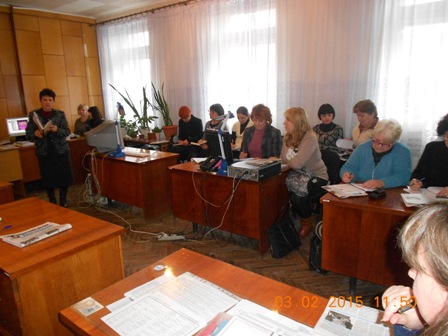 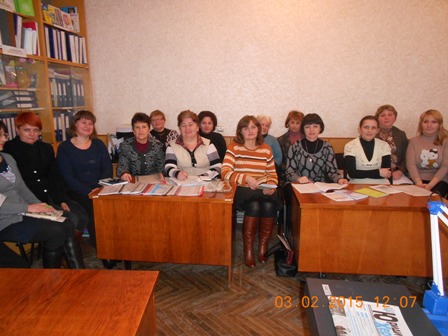 